Dakota Moon152 Fuller Road Chehalis, WA 98532 ∙ 360-304-9078 ∙ Dakota.j.moon0023@gmail.comSUMMARY OF QUALIFICATIONSHighly motivated, customer-focused IT Support Technician dedicated to merging soft skills with technical support. Maintains an Outward Mindset and finds value in listening to understand the needs and expectations of others. Skills developed through a robust career in customer and IT service roles, process improvement, and workforce development. Educational background in Information TechnologyADDITIONAL SKILLS Client / Customer ServiceTeam Building / Excellent Interpersonal SkillsOral / Written Communication Reliable / Dedicated / DrivenFlexible / Organized /EfficientStrong attention to detail Creative problem-solverAbility to prioritize and manage a variety of tasks simultaneously Report / Records / Database Management  PROFESSIONAL EXPERIENCE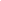 IT Customer Support   November 2017 – October 2021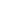 Service Desk Technician – Intern   June 2017 – October 2017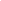 Washington State Department of Health – Tumwater, WAProcess and assign incoming ticket (Tier 1 and Tier 2)s; manage unassigned tickets and other ticket queues to ensure customer needs are met and tickets are documented and closed to meet service level agreementsProvide exceptional customer service, in-person and remotely with a variety of technical issues with a variety devicesProvide support to many agency-wide services, applications and systems such as Microsoft file and printer servers, IIS, Teams, DNS, Zoom, Survey Monkey, etc. Troubleshoot issues that includes using Active Directory Users and Computers, antivirus software, Event Logs, Group Policy Editor, remote desktop (RDP, GoToAssist) Image and deploy desktops and laptops to new and existing customers including installing software, assisting with use licensesSupport for over 200+ Agency applications to over 2000+ internal customers and all state WIC clinicsCreate and review  knowledge base documents and procedures to be used for various IT skill levels.  Create agency wide training materials, including recorded tutorials and coaching sessions.Prepare all new employee IT documentation and presentation  for twice monthly on-boarding.Collaborate on the Continual Service Improvement (CSI) team, generating ideas and implementations for our team's ever-evolving scope of work.Process RSA Soft Token and Hard Tokens/ VPN requests through WaTech. Assist external customers and internal staff with Secure Access Washington issues and questions.Assist with submitting requests for hardware and software purchases, including researching solutions. Provide support for IMT response related teams, including National Guard, EMD, volunteer staff and activated internal employees. Proficient use of PowerShell, Microsoft Active Directory, Azure Active Directory, SharePoint, Microsoft Office 365 and Office Suite productsConfigured mobile devices with MDM software, using WorkSpace ONE. Manage licenses by working with divisions, units and programs to validate current users and charge codesAssisted with Virus Prevention Software and security alerts to remove possible virusesKey Holder | November 2013 - December 2016Helly Hansen - Centralia, WA  Answering questions both in-person and on-the-phone  Assisted customers with a warm and professional attitude Money Handling  Maintained cleanliness and organization of sales floor  Manage product returns and exchanges; looking up customer information, purchase history and receiptsAssisted with maintaining stock numbers EDUCATIONSouth Puget Sound Community College – Olympia, WA 2017AA - General Studies 				       AAS – Computer Network Administration		 		